บันทึกข้อความ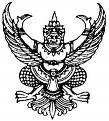 ส่วนราชการ	สาขาวิชา										ที่		วันที่						เรื่อง  	ส่งผลการเรียนเพิ่มเติมเรียน  	อธิการบดีสิ่งที่ส่งมาด้วย	1. ใบแจ้งผลการเรียน จำนวน 1 ชุด	ด้วยภาคเรียนที่	      /		ข้าพเจ้า								  .      เป็นผู้สอน รหัสวิชา		  ชื่อวิชา							หน่วยกิต	  .เมื่อสิ้นสุดภาคเรียนข้าพเจ้ามิได้ส่งผลการเรียนที่สมบูรณ์ ถูกต้อง ของนักศึกษาบางคน จึงขอส่งผลการเรียนเพิ่มเติมด้วยเหตุผลดังนี้	 ส่งผลการเรียนเปลี่ยน “I”	 ส่งผลการเรียนตกหล่น (ขาดเกรด)	 นักศึกษาสอบปลายภาค และยื่นคำร้องขอเข้าสอบโดยได้รับอนุมัติจากกรรมการพิจารณาสิทธิ์ขอให้สามารถสอบกับอาจารย์ผู้สอนได้	 นักศึกษาขาดสอบปลายภาคและไม่ยื่นคำร้องขอเข้าสอบในเวลาที่กำหนด จึงให้ “E” ตามระเบียบ	 เหตุผลอื่นๆ (ให้ระบุ)										จึงเรียนมาเพื่อโปรดพิจารณา						ลงชื่อ				อาจารย์ผู้สอน						      	      /	          / 	 ได้ตรวจสอบและตรวจทานถูกต้อง สมควรอนุญาต   ไม่สมควรอนุญาต	ลงชื่อ				ประธานสาขาวิชา					        	      /	           /	ความเห็นเพิ่มเติม(ถ้ามี)										 สมควรอนุญาต	 ไม่สมควรอนุญาต	ลงชื่อ				คณบดี						      	      /	          / 	ความเห็นเพิ่มเติม(ถ้ามี)										คำสั่งอธิการบดีหรือผู้ที่ได้รับมอบหมาย	 อนุญาต	 ไม่อนุญาต	เนื่องจาก															ลงชื่อ			อธิการบดี/ผู้ได้รับมอบหมาย						      	  /	   /	หมายเหตุ ให้ส่งใบแจ้งผลการเรียน 3 ชุด ได้แก่ เก็บไว้ที่สาขาวิชา 1 ชุด คณะ 1 ชุด และงานทะเบียนฯ 1 ชุด